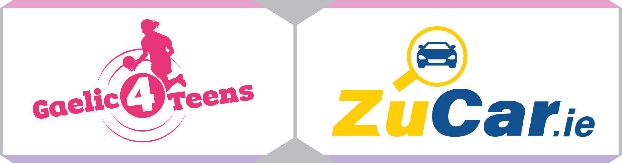 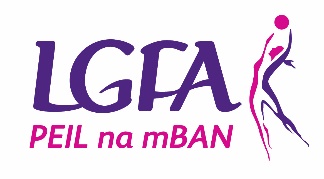 GAELIC4TEENS2023 Application formTo register your Club’s interest and apply for the 2023 Gaelic4Teens programme, please complete this application form and return it via email to developmentsupport@lgfa.ie by Friday 18th November 2022.Please Note – All sections must be completed, or the application will not be acceptedClub Name:                                       County: 	Club contact for this application: 	Phone:                            (Home):                                                       (Mobile):  Email: 	How long is your Ladies Football Club in existence?  MEMBERSHIP FIGURES:CATCHMENT SCHOOL INFORMATION (fill in for both programmes)REASONS TO BE SELECTED:Please provide 3 reasons why your Club should be selected to host 2023 Gaelic4Teens Programme…RESOURCESPlease provide list of coaches that will be participating in this programme and indicate what age group they are involved with in the clubKEY DATES: PHASE ONE – MAKING SENSE OF THE THEORYJANUARY 2023FEBRUARY 2023MARCH 2023APRIL 2023PHASE TWO – PUTTING THE THEORY INTO PRACTICESaturday 7th MAY 			NATIONAL GAELIC4TEENS FESTIVAL DAY	JUNE 2022JULY/AUG 2023JULY - AUG		CLUB COACH OBSERVATION VISITS PHASE THREE – MAKING IT SUSTAINABLESEPTEMBER 2023OCTOBER 2022I confirm that: All information supplied in this application form is accurate I have read the G4T Overview Booklet in full and will fully comply with all terms and conditions associated with the roll out of the programmeI understand all dates associated with the programme and understand mandatory attendance of club at sameSigned:          	Date: This can be digital signaturePlease submit via email to developmentsupport@lgfa.ie by Friday 18th November 2022.Please note that any applications received after the closing date will not be considered for the Gaelic4Teens programme this year.Age GroupTotal number of registered members(Where applicable)Number of mentors currently involved with the team(s)(Where applicable)Under 8Under 10Under 12Under 14Under 16Under 17Under 18AdultName of POST PRIMARY Schools in your areaMixed/All GirlsNumber of Girls aged 13 – 17 yearsCatchment ClubsName of G4T Programme     Co-OrdinatorName of coaches (Where applicable to your club)U13  U14 U15 U16  U17 /18FormatDateTopicTarget GroupVirtual Classroom                (Live Webinar)Monday 16th January 9pmInductionClub Executive and coachesVirtual Classroom               (Live Webinar)Monday 30th January 8.30pmCoaching Approach and BehavioursReceive Sessions 1 to 3CoachesFormatDateTopicTarget GroupVirtual Classroom               (Live Webinar)Monday 6th February 8.30pmPhysical ConsiderationsCoachesVirtual Classroom            (Live Webinar)Monday 20th February 8.30pmTeaching Games for UnderstandingReceive Sessions 4 to 6CoachesVirtual Classroom                (Live Webinar)Monday 27th February 8.30pmCoaching within the RulesCoaches FormatDateTopicTarget GroupVirtual Classroom                (Live Webinar)Monday 27th March 8.30pmNutrition/HydrationCoaches, Players and ParentsFormatDateTopicTarget GroupVirtual Classroom                (Live Webinar)Monday 10th April 8.30pmLifestyle BalanceCoaches, Players and ParentsFormatDateTopicTarget GroupVirtual Classroom                (Live Webinar)Monday 12th June 8pmPeer Coaching Support Programme Part 1Coaches interested in this area Virtual Classroom                (Live Webinar)Monday 26th June 8pmPeer Coaching Support Programme Part 2Coaches interested in this area FormatDateTopicTarget GroupVirtual Classroom                (Live Webinar)Wednesday 11th September 8.30pmCreating Positive Club Coaching Climate Part OneExecutive and coachesVirtual Classroom                (Live Webinar)Wednesday 25th September 8.30pmCreating Positive Club Coaching Climate Part TwoExecutive and coachesFormatDateTopicTarget GroupVirtual Classroom                (Live Webinar)Monday 9h October 8.30pmReview or Follow UpCoaches 